10	recomendar al Consejo de la UIT los puntos que debe contener el orden del día de la próxima Conferencia Mundial de Radiocomunicaciones y los temas que se han de incluir en el orden del día preliminar de futuras conferencias, de conformidad con el Artículo 7 del Convenio de la UIT y la Resolución 804 (Rev.CMR-19),IntroducciónLos miembros de la APT no apoyan la inclusión del punto 2.11 del orden del día preliminar de la CMR-27 en el orden del día de la CMR-27. Los miembros de la APT abogan por que ese punto se incluya en el orden del día preliminar de la CMR-31.PropuestasADD	ACP/62A27A12/1Proyecto de nueva Resolución [ACP-AI10-2] (cmr-23)Orden del día preliminar de la Conferencia Mundial
de Radiocomunicaciones de 2031La Conferencia Mundial de Radiocomunicaciones (Dubái, 2023),…2	de acuerdo con las propuestas presentadas por las administraciones, así como con el Informe de la Reunión Preparatoria de la Conferencia, y teniendo en cuenta los resultados de la CMR-27, considerar los siguientes puntos y tomar las medidas adecuadas:…2.5	considerar la posibilidad de efectuar una nueva atribución al servicio de exploración de la Tierra por satélite (Tierra-espacio) en la banda de frecuencias 22,55-23,15 GHz, de conformidad con la Resolución 664 (CMR-19);…Motivos:	Este punto debería posponerse hasta la CMR-31, teniendo en cuenta otras prioridades y la carga de trabajo del UIT-R y de las administraciones en el proceso preparatorio.______________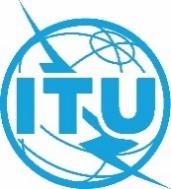 Conferencia Mundial de Radiocomunicaciones (CMR-23)
Dubái, 20 de noviembre - 15 de diciembre de 2023Conferencia Mundial de Radiocomunicaciones (CMR-23)
Dubái, 20 de noviembre - 15 de diciembre de 2023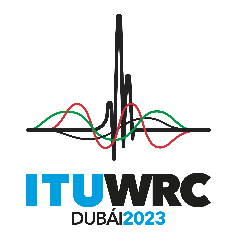 SESIÓN PLENARIASESIÓN PLENARIAAddéndum 12 al
Documento 62(Add.27)-SAddéndum 12 al
Documento 62(Add.27)-S26 de septiembre de 202326 de septiembre de 2023Original: inglésOriginal: inglésPropuestas Comunes de la Telecomunidad Asia-PacíficoPropuestas Comunes de la Telecomunidad Asia-PacíficoPropuestas Comunes de la Telecomunidad Asia-PacíficoPropuestas Comunes de la Telecomunidad Asia-PacíficoPROPUESTAS PARA LOS TRABAJOS DE LA CONFERENCIAPROPUESTAS PARA LOS TRABAJOS DE LA CONFERENCIAPROPUESTAS PARA LOS TRABAJOS DE LA CONFERENCIAPROPUESTAS PARA LOS TRABAJOS DE LA CONFERENCIAPunto 10 del orden del díaPunto 10 del orden del díaPunto 10 del orden del díaPunto 10 del orden del día